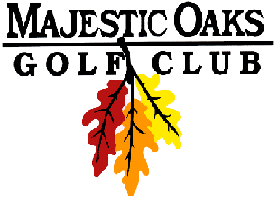 Tuesday Night Final Results2 Man Best Ball Blind Draw- Gross & NetSignature CourseJuly 24th 2018	Gross Team Winners	1st –Justin Meilahn & Joel Swanson		Score: 35	$30 per Player	2nd –Ian Blaine & Nate Prosser			Score: 36	$25 per Player	3rd -  Kelly Johnson & Zach Milligan		Score: 37	$20 per Player	Net Team Winners	1st –Taylor Blood & John Falck			Score :28*	$30 per Player	2nd –Kevin Kinnunen & Travis Zakrzewski	Score: 28	$25 per Player	3rd-  Bruce Barnes & Mark Barsness		Score: 29	$20 per PlayerCLOSEST TO PINHole #4 –	Steve Gallos			$20Hole #8 –	Mike Hommerding		$20Gross Skins Flight 1- $20/skin4 on #1 Eric Pardo2 on #4 Steve Gallos3 on #5 John Falck2 on #8 Travis Zakrzewski Flight 2- $85/skin3 on #3 Kevin KinnunenNet Skins Flight 1- $20/skin2 on #9 Ian Blaine1 on #4 Steve Gallos2 on #5 John Falck1 on #8 Travis Zakrzewski Flight 2- $18/skin3 on #1 Ross Thormodsgard1 on #3 Kevin Kinnunen1 on #4 Lon Larson2 on #5 Taylor Blood1 on #8 Tim Batsche*won in scorecard playoff Last 9, Last 6, Last 3, Last 1